Brady Middle/High School ACE Fact SheetYear 1Increase Attendance:  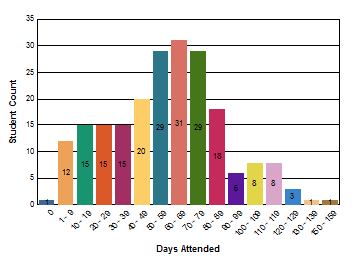 146 Regular Students (45 days or more) attended the ACE Program    62 students attended for less than 45 days57 Parents attended ACE activities (50 required)Increase Academic Improvement:Reading: 76% of ACE students increased or did not need to increase their grades from fall to springMath:      62% of ACE students increased or did not need to increase their grades from fall to springReduce Student Behavior:Increase Promotion Rates:Maintain Graduation Rates:STAAR Results for ACE Students% Passing for All Students in Campus where center is located# of ACE Students STAAR Tested # ACE Students Passing STAAR% ACE Students Passed Reading81.15%18314579.23%Mathematics93.03%18316791.26%Out of Regular Classroom2019Decreased Behavior *(Criminal referrals) 2Decreased Behavior *(Non-criminal referrals)  62019# ACE Students Retained42019% of ACE students graduating100%